Государственное учреждение – Управление Пенсионного        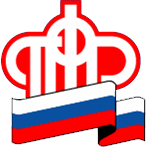 фонда Российской Федерации в Березовском районе                Ханты-Мансийского автономного округа-Югры27 января 2015 года            						пресс-релизПамятка индивидуальному предпринимателю на 2015 год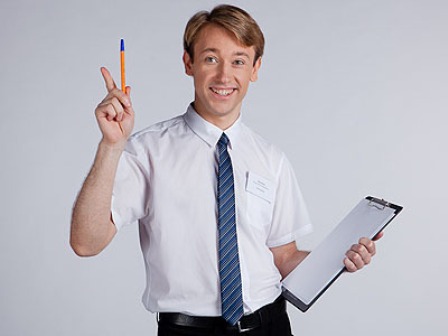 
1.      Расчёт и уплата страховых взносов с 01.01.2015 года.Индивидуальные предприниматели, главы и члены крестьянских (фермерских) хозяйств, адвокаты, нотариусы, занимающиеся частной практикой с 01.01.2013 года должны уплачивать страховые взносы в Пенсионный фонд Российской Федерации (ПФР) и Федеральный фонд обязательного медицинского страхования (ФФОМС) в фиксированных размерах, которые зависят от минимального размера оплаты труда (МРОТ) на 1 января каждого года и тарифа страховых взносов.
Минимальный размер оплаты труда с 01.01.2015 года составляет  5 965 рублей (Федеральный закон от 01.12.2014 г. № 408-ФЗ «О внесении изменения в статью 1 Федерального закона «О минимальном размере оплаты труда»).Тариф страховых взносов с 01.01.2013 года, установленный статьей 12 Федерального закона от 24.07.2009 N 212-ФЗ «О страховых взносах в Пенсионный фонд Российской Федерации, Фонд социального страхования Российской Федерации, Федеральный фонд обязательного медицинского страхования» составляет:•   в ПФР – 26 процентов; •    в ФФОМС – 5,1 процента.** Справочно: страховые взносы на обязательное медицинское страхование с 01.01.2012 года перечисляются только в ФФОМС.С 01.01.2014 года размер страховых взносов по обязательному пенсионному страхованию (за исключением глав крестьянских (фермерских) хозяйств) поставлен в зависимость от величины дохода плательщика.С 01.01.2015 года, если величина дохода плательщика страховых взносов за расчетный период не превышает 300 000 руб., то сумма фиксированного размера страхового взноса по обязательному пенсионному страхованию определяется как произведение МРОТ на тариф страховых взносов по соответствующему фонду и на 12 (по количеству календарных месяцев в году):5 965  х 26% x 12 = 18 610,80 рублей.Если величина дохода плательщика страховых взносов за расчетный период превышает 300 000 рублей, то к фиксированному размеру страхового взноса по обязательному пенсионному страхованию добавляется 1,0 процент от суммы дохода плательщика страховых взносов, превышающего 300 000 рублей за расчетный период. 5 965 х 26%  х 12 = 18 610,80 рублей+ (доход-300000) х 1%При этом сумма страховых взносов не может быть более размера, определяемого как произведение восьмикратного МРОТ, установленного федеральным законом на начало финансового года, за который уплачиваются страховые взносыПредельная сумма: 5 965 x 26% x 12 x 8= 148 886,40 рублейОснованием для расчета сумм страховых взносов будут являться сведения о доходах от деятельности налогоплательщиков за расчетный период, переданные налоговыми органами в органы контроля за уплатой страховых взносов.Для глав крестьянских (фермерских) хозяйств сумма фиксированного размера страхового взноса по обязательному пенсионному страхованию определяется как произведение МРОТ на тариф страховых взносов, на 12 (по количеству календарных месяцев в году) и количество членов хозяйства, включая его главу.5 965 х 26%  х 12 х (1+количество членов КФХ)Фиксированный размер страхового взноса по обязательному медицинскому страхованию определяется как произведение МРОТ на тариф страховых взносов по соответствующему фонду и на 12 (по количеству календарных месяцев в году)5 965 x 5,1% x 12 = 3 650,58 рублейЕсли индивидуальный предприниматель не представит налоговую отчетность в инспекцию ФНС России до окончания расчетного периода, и в связи с этим у органов ПФР не будет информации о доходах такого лица, то страховые взносы за соответствующий расчетный период будут взысканы в фиксированном размере, который определяется исходя из увеличенного в 12 раз восьмикратного размера МРОТ и страхового тарифа, то есть в размере предельной суммы страховых взносов.

Индивидуальные предприниматели, которые зарегистрируются после начала года или, наоборот, прекратят свою деятельность до конца года, должны уплатить взносы только за те месяцы, в которых у них был статус предпринимателя. Взносы за неполный месяц будут определяться пропорционально количеству календарных дней ведения предпринимательской деятельности.

Реквизиты для оплаты размещены на официальном сайте Отделения, в разделе «Электронные сервисы». Здесь же можно сформировать квитанцию для оплаты страховых взносов, пеней и штрафов.2.      Освобождение от уплаты страховых взносов в фиксированном размере.С 01.01.2013 года индивидуальные предприниматели освобождены от уплаты страховых взносов в фиксированном размере за периоды:- прохождения военной службы по призыву;- ухода за ребенком до достижения им возраста полутора лет;- ухода за инвалидом I группы, ребенком-инвалидом или за лицом, достигшим возраста 80 лет;- проживания супругов военнослужащих, проходящих военную службу по контракту;- проживания за границей супругов работников, направленных в дипломатические представительства и консульские учреждения Российской Федерации.При условии, что в течение этих периодов индивидуальным предпринимателем не осуществлялась соответствующая деятельность и предоставлен полный пакет документов, подтверждающих отсутствие деятельности в указанные периоды.

С 01.01.2015 года за  неполный месяц профессиональной деятельности, в котором индивидуальные предприниматели могут не исчислять и не уплачивать взносы, фиксированный размер взносов определяется пропорционально количеству календарных дней этого месяца (ч.7 ст.14 Федеральный закон от 24.07.2009 № 212-ФЗ «О страховых взносах в Пенсионный фонд Российской Федерации, Фонд социального страхования Российской Федерации, Федеральный фонд обязательного медицинского страхования).3.      Сроки уплаты страховых взносов.Уплата страховых взносов в фиксированном размере осуществляется не позднее 31 декабря отдельно в каждый внебюджетный фонд единовременно или несколькими платежами в течение года.До 31 декабря необходимо было уплатить:- на ОПС 18 610,80 рублей (не зависимо от величины дохода),- на ОМС 3 650,58 рублей.Страховые взносы, исчисленные с суммы дохода плательщика страховых взносов, превышающего 300 000 рублей за расчетный период, уплачиваются плательщиком страховых взносов не позднее 1 апреля года, следующего за истекшим расчетным периодом.

Предприниматели, прекратившие деятельность до конца года обязаны произвести уплату страховых взносов не позднее 15 календарных дней с даты прекращения деятельности.

4.      Сроки представления отчетности.С 01.01.2012 года индивидуальные предприниматели (за исключением глав крестьянских (фермерских) хозяйств) отчетность в территориальные органы ПФР не представляют.

5.      Обязанность по представлению сведений индивидуальными предпринимателями.

О прекращении физическим лицом деятельности в качестве индивидуального предпринимателя в течение трех дней со дня принятия такого решения.
Нарушение указанного срока представления сведений о прекращении физическим лицом деятельности в качестве индивидуального предпринимателя влечет взыскание штрафа в размере  200 рублей.6. Кабинет плательщикаТакже на официальном сайте Отделения, с целью улучшения взаимодействия со страхователями и индивидуальными предпринимателями по вопросам начисленных и уплаченных страховых взносов внедрен новый информационный ресурс «Кабинет плательщика».Войти в «Кабинет плательщика» можно по ссылке: http://www.pfrf.ru/eservices/lkp/.Для подключения к электронному сервису «Кабинет плательщика» необходимо перейти по ссылке «Регистрация», заполнить реквизиты страхователя (регистрационный номер в ПФР, ИНН) и выбрать способ получения кода активации.При выборе способа получения кода активации заказным письмом данное письмо будет направлено по адресу регистрации, указанному в ЕГРИП.При выборе личного способа получения кода активации его можете получить Вы или  Ваш уполномоченный представитель (при предъявлении в территориальный орган ПФР нотариально заверенной доверенности).Для страхователей, заключивших с ПФР соглашение об обмене электронными документами по телекоммуникационным каналам связи, код активации можно получить с помощью программного обеспечения, используемого для электронного документооборота с ПФР.Возможность обращения к «Кабинету плательщика» позволяет плательщикам страховых взносов в сервисах:- с минимальными затратами оформлять на бумажном носителе безошибочный платежный документ для уплаты страховых взносов, пеней и штрафов на обязательное пенсионное страхование (ОПС) и обязательное медицинское страхование (ОМС) в соответствии с требованиями законодательства;- получать реестр платежей за заданный период с учетом исполненных решений о зачетах и возвратах для дистанционной сверки платежей на ОПС и ОМС;- получать в электронном виде информацию о состоянии расчетов  в виде справки по утвержденной форме;- осуществлять контроль полноты уплаты страховых взносов и пеней на ОПС и ОМС;- осуществлять дистанционную проверку подготовленного расчета (РСВ-1);- оперативно получать информацию по вопросам администрирования страховых взносов и взыскания задолженности.Информация предоставлена ГУ-УПФР в Березовском районе ХМАО-Югры, телефон горячей линии в Березово (34674) 2-40-52, специалистов 2-29-10, 2-29-87